没有课题与CCV相关。____________无线电通信全会（RA-15）
2015年10月26-30日，日内瓦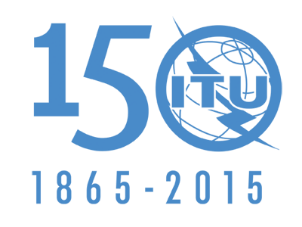 国 际 电 信 联 盟文件 CCV/1003-C2015年8月26日原文：英文词汇协调委员会（CCV）词汇协调委员会（CCV）分配给CCV的课题分配给CCV的课题